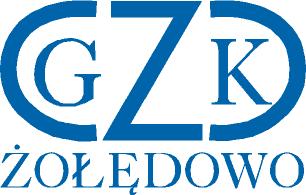 Żołędowo, dnia 11.06.2021 r.Informacja z otwarcia ofertBudowa sieci wodociągowej i kanalizacji sanitarnej w miejscowości Niemcz gm. Osielsko.GZK.271.5.2021Lp.WykonawcaCenaPrzedsiębiorstwo Robót Inżynieryjno-Sanitarnych "INŻBUD" Andrzej i Robert Kortas sp.j.ul. Szosa Kotomierska 17, 86-010 KoronowoNIP: 5542895622Część A: 334.725,05 złCzęść B: 854.499,66 zł1.Zakład Robót Instalacyjno - Inżynieryjnych Hydropex spółka z ograniczoną odpowiedzialnością spółka komandytowa77-400 ZLOTÓW, Ul. Sosnowa 6NIP 7671706535Część A: 375.765,00 złCzęść B: 800.730,00 zł2.WIMAR SPÓŁKA Z OGRANICZONĄ ODPOWIEDZIALNOŚCIĄ
Koronowo 86-010,Nadrzeczna   24
NIP: 9670644141Część A: 381.300,00 złCzęść B: 833.940,00 zł3.Hydrotechnika Krzysztof Pyszka, Złotów 77-400, Święta   139
NIP: 5581551097Część A: 352.477,13 złCzęść B: 832.064,40 zł4.KADA-BIS Adam Kaniewskiul. Wydmy 3, 85-188 BydgoszczNIP: 9532781190Część A: 485.112,00 złCzęść B: 984.073,80 zł